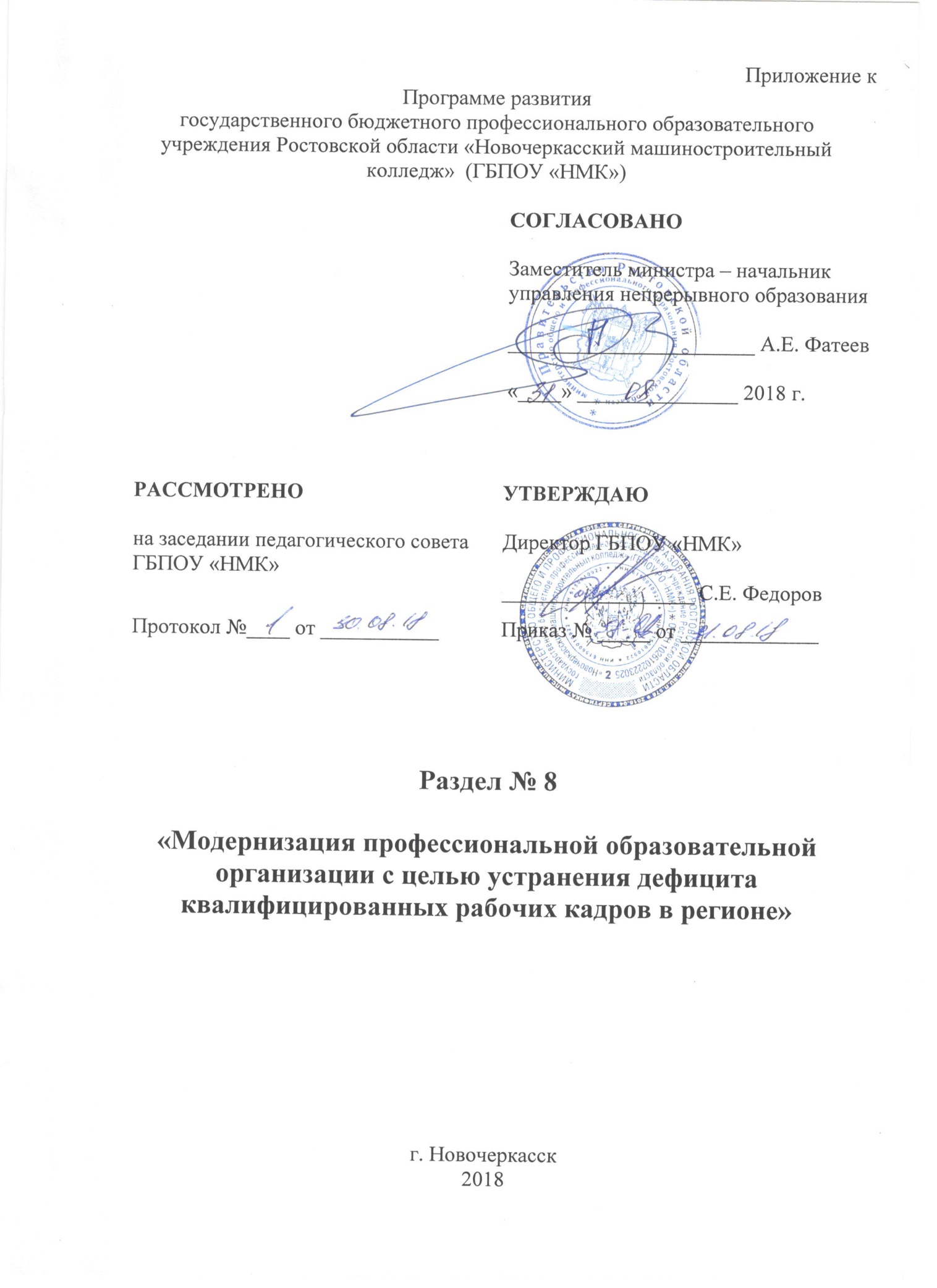 Раздел № 8 «Модернизация профессиональной образовательной организации с целью устранения дефицита квалифицированных рабочих кадров в регионе»Задачи:1. Модернизация среднего профессионального образования, в том числе посредством внедрения адаптивных, практико-ориентированных и гибких образовательных программ.Основные направления реализации:1.1. Развитие современной инфраструктуры подготовки высококвалифицированных специалистов и рабочих кадров из сети центров опережающей профессиональной подготовки, специализированных центров компетенций, центров проведения демонстрационного экзамена и лабораторий, оснащенных современной материально-технической базой, с учетом опыта Союза Ворлдскиллс Россия;1.2. Участие в региональных чемпионатах «Молодые профессионалы» (Ворлдскиллс Россия) и «Абилимпикс»;1.3. Совершенствование материально-технической, учебно-методической базы образовательной организации, в т.ч. с использованием цифровой образовательной среды;1.4. Подготовка, переподготовка и повышение квалификации управленческих и педагогических кадров образовательной организации;1.5. Проведение итоговой аттестации выпускников в форме демонстрационного экзамена;1.6. Разработка адаптивных, практико-ориентированных образовательных программ среднего профессионального образования;1.7. Развитие движения наставничества;1.8. Участие в реализации регионального стандарта кадрового обеспечения промышленного (экономического) роста.2. Формирование системы непрерывного обновления работающими гражданами своих профессиональных знаний и приобретения ими новых профессиональных навыков, включая овладение компетенциями в области цифровой экономики всеми желающими.Основные направления реализации:2.1. Развитие современной инфраструктуры дополнительного профессионального образования, в том числе для взрослого населения;2.2. Обновление программного обеспечения дополнительного профессионального образования для взрослых, в т.ч. по направлениям цифровой экономики;2.3. Повышение степени информированности работающих граждан об имеющихся в образовательной организации возможностях непрерывного обновления своих профессиональных знаний и приобретения новых профессиональных навыков, включая овладение компетенциями в области цифровой экономики.3. Создание учебно-воспитательного пространства, отвечающего современным требованиям к структуре, условиям и результатам воспитания.Основные направления реализации:3.1.	Формирование навыков проектной деятельности для организации добровольческих акций, проектов, движений патриотической направленности совместно с обучающимися, родителями, общественными объединениями;3.2.	Повышение уровня знаний нормативной и концептуальной основы современной государственной политики в сфере воспитания детей и молодежи: проведение проектных занятий по реализации основных направлений Распоряжения Правительства Российской Федерации от 29.05.2015 № 996-р «Об утверждении Стратегии развития воспитания в Российской Федерации на период до 2025 года»;3.3.	Формирование мотивационной основы для активного участия педагогов в процессе воспитательной работы, разработки программно-методической основы и демонстрации моделей поведения;3.4.	Поддержка инициатив продвижения музейного воспитания.Нормативно-правовое обеспечение:1. ФЗ от 29.12.2012 года №273-ФЗ «Об образовании в Российской Федерации»;2. 	Распоряжение Правительства РФ от 05.03.2015г. № 366-р «Об утверждении плана мероприятий, направленных популяризацию рабочих и инженерных профессий»;3.	Комплекс мер, направленных на совершенствование системы среднего профессионального образования на 2015-2020 годы, утвержденный распоряжением Правительства РФ от 3.03.2015 г. №349-р;4.	Федеральная целевая программа развития образования на 2016-2020 годы, утвержденная Постановлением Правительства РФ от 23.05.2015 г. №497 (с изменениями и дополнениями от 25.05.2016 г.);5.	Изменения в отраслях социальной сферы, направленные на повышение эффективности образования в Ростовской области, утвержденные Постановлением Правительства Ростовской области от 25.04.2013 года № 241;6.	Комплекс мер по реализации пункта 1 Указа Президента Российской Федерации от 07.05.2012 года №599 «О мерах по реализации государственной политики в области образования и науки» в Ростовской области;7.	Постановление Правительства Ростовской области от 25.09.2013 года № 596 «Об утверждении государственной программы Ростовской области «Развитие образования»;8. Указ Президента РФ от 07.05.2018 года №204 «О национальных целях и стратегических задачах развития РФ на период до 2024 года»;9. Стратегия социально-экономического развития Ростовской области.План мероприятий по реализации Раздела № 8 «Модернизация профессиональной образовательной организации с целью устранения дефицита квалифицированных рабочих кадров в регионе» с указанием конкретных сроков исполнения и ожидаемых результатовФинансовое обеспечение реализации Раздела № 8 «Модернизация профессиональной образовательной организации с целью устранения дефицита квалифицированных рабочих кадров в регионе»№ п/пМероприятияОтветственные исполнителиВид документа и (или) результатСрокиреализацииЗадача 1. Модернизация среднего профессионального образования, в том числе посредством внедрения адаптивных, практико-ориентированных и гибких образовательных программЗадача 1. Модернизация среднего профессионального образования, в том числе посредством внедрения адаптивных, практико-ориентированных и гибких образовательных программЗадача 1. Модернизация среднего профессионального образования, в том числе посредством внедрения адаптивных, практико-ориентированных и гибких образовательных программЗадача 1. Модернизация среднего профессионального образования, в том числе посредством внедрения адаптивных, практико-ориентированных и гибких образовательных программЗадача 1. Модернизация среднего профессионального образования, в том числе посредством внедрения адаптивных, практико-ориентированных и гибких образовательных программНаправление 1.1. Развитие современной инфраструктуры подготовки высококвалифицированных специалистов и рабочих кадров из сети центров опережающей профессиональной подготовки, специализированных центров компетенций, центров проведения демонстрационного экзамена и лабораторий, оснащенных современной материально-технической базой, с учетом опыта Союза Ворлдскиллс РоссияНаправление 1.1. Развитие современной инфраструктуры подготовки высококвалифицированных специалистов и рабочих кадров из сети центров опережающей профессиональной подготовки, специализированных центров компетенций, центров проведения демонстрационного экзамена и лабораторий, оснащенных современной материально-технической базой, с учетом опыта Союза Ворлдскиллс РоссияНаправление 1.1. Развитие современной инфраструктуры подготовки высококвалифицированных специалистов и рабочих кадров из сети центров опережающей профессиональной подготовки, специализированных центров компетенций, центров проведения демонстрационного экзамена и лабораторий, оснащенных современной материально-технической базой, с учетом опыта Союза Ворлдскиллс РоссияНаправление 1.1. Развитие современной инфраструктуры подготовки высококвалифицированных специалистов и рабочих кадров из сети центров опережающей профессиональной подготовки, специализированных центров компетенций, центров проведения демонстрационного экзамена и лабораторий, оснащенных современной материально-технической базой, с учетом опыта Союза Ворлдскиллс РоссияНаправление 1.1. Развитие современной инфраструктуры подготовки высококвалифицированных специалистов и рабочих кадров из сети центров опережающей профессиональной подготовки, специализированных центров компетенций, центров проведения демонстрационного экзамена и лабораторий, оснащенных современной материально-технической базой, с учетом опыта Союза Ворлдскиллс РоссияФормирование инфраструктуры колледжа по  специальностям из перечня ТОП- 50 и ТОП- РегионЗам.директора по УРУчастие в работе СЦК, центровдемонстрационного экзамена, центров опережающей профессиональной подготовки,центров коллективного пользования, площадокдля проведения оценки квалификаций персоналапредприятий и т.д.2018г-2024гНаправление 1.2. Участие в региональных чемпионатах «Молодые профессионалы» (Ворлдскиллс Россия) и «Абилимпикс»Направление 1.2. Участие в региональных чемпионатах «Молодые профессионалы» (Ворлдскиллс Россия) и «Абилимпикс»Направление 1.2. Участие в региональных чемпионатах «Молодые профессионалы» (Ворлдскиллс Россия) и «Абилимпикс»Направление 1.2. Участие в региональных чемпионатах «Молодые профессионалы» (Ворлдскиллс Россия) и «Абилимпикс»Направление 1.2. Участие в региональных чемпионатах «Молодые профессионалы» (Ворлдскиллс Россия) и «Абилимпикс»Участие в региональном чемпионате Ворлдскиллс по профессиональному мастерству по стандартамВорлдскиллс Зам.директора по УР, председатели ЦКПрофессиональное самоутверждение обучающихся2018г-2024гНаправление 1.3. Совершенствование материально-технической, учебно-методической базы образовательной организации, в т.ч. с использованием цифровой образовательной средыНаправление 1.3. Совершенствование материально-технической, учебно-методической базы образовательной организации, в т.ч. с использованием цифровой образовательной средыНаправление 1.3. Совершенствование материально-технической, учебно-методической базы образовательной организации, в т.ч. с использованием цифровой образовательной средыНаправление 1.3. Совершенствование материально-технической, учебно-методической базы образовательной организации, в т.ч. с использованием цифровой образовательной средыНаправление 1.3. Совершенствование материально-технической, учебно-методической базы образовательной организации, в т.ч. с использованием цифровой образовательной среды  1.Модернизация информационно-вычислительной техники в кабинетахЗам.директора по УР,Зам.директора по АХРи КБПовышено качество образовательных услуг2018г-2024г2.Обеспечение условий для модернизации материально-технической базы ОУ в соответствии с требованиями ФГОС Зам.директора по АХРиКБОбеспечено  эффективное функционирование ОУ2018г-2024гНаправление 1.4. Подготовка, переподготовка и повышение квалификации управленческих и педагогических кадров образовательной организацииНаправление 1.4. Подготовка, переподготовка и повышение квалификации управленческих и педагогических кадров образовательной организацииНаправление 1.4. Подготовка, переподготовка и повышение квалификации управленческих и педагогических кадров образовательной организацииНаправление 1.4. Подготовка, переподготовка и повышение квалификации управленческих и педагогических кадров образовательной организацииНаправление 1.4. Подготовка, переподготовка и повышение квалификации управленческих и педагогических кадров образовательной организации    1.Обеспечение ежегодного повышенияквалификации преподавателей и мастеров производственного обучения, реализующих образовательные программы СПО, в том числе по специальностям из перечня ТОП-50 всоответствии со стандартами ВорлдскиллсЗам.директора по УР, ст.методистПовысили квалификацию преподаватели и мастера производственного обучения, реализующих образовательные программы СПО, в том числе по профессиям и специальностям из перечня ТОП-50 в соответствии со стандартами Ворлдскиллс2018г-2024г    2.Формирование системы мотивации преподавателей и мастеров производственного обучения через возможность оценки компетенций и построения карьерной лестницыЗам.директора по УР, отдел кадровВысокая квалификация мастеров производственного обучения, увеличение среднестатистического числа лет работы, повышенная эффективность преподавательского состава2018г-2024гНаправление 1.5. Проведение итоговой аттестации выпускников в форме демонстрационного экзаменаНаправление 1.5. Проведение итоговой аттестации выпускников в форме демонстрационного экзаменаНаправление 1.5. Проведение итоговой аттестации выпускников в форме демонстрационного экзаменаНаправление 1.5. Проведение итоговой аттестации выпускников в форме демонстрационного экзаменаНаправление 1.5. Проведение итоговой аттестации выпускников в форме демонстрационного экзамена   1.Обеспечение подготовки экспертов демонстрационного экзамена всоставе ГИА по стандартам ВорлдскиллсЗам.директора по УР, ст.методистПодготовлены экспертыдемонстрационного экзамена всоставе ГИА по стандартамВорлдскилл2018г-2024гНаправление 1.6. Разработка адаптивных, практико-ориентированных образовательных программ среднего профессионального образованияНаправление 1.6. Разработка адаптивных, практико-ориентированных образовательных программ среднего профессионального образованияНаправление 1.6. Разработка адаптивных, практико-ориентированных образовательных программ среднего профессионального образованияНаправление 1.6. Разработка адаптивных, практико-ориентированных образовательных программ среднего профессионального образованияНаправление 1.6. Разработка адаптивных, практико-ориентированных образовательных программ среднего профессионального образования   1.Обновление содержания образовательных программ в соответствии с требованиями профессиональных стандартов;Зам.директора по УР, ст.методистСозданы современные условия для реализации основных профессиональныхобразовательных программ:2018г-2024г   2.Реализация программ совместно с работодателямиЗам.директора по УР, ст.методистРаботодатели участвуют в реализации программ подготовки 2018г-2024гНаправление 1.7. Развитие движения наставничестваНаправление 1.7. Развитие движения наставничестваНаправление 1.7. Развитие движения наставничестваНаправление 1.7. Развитие движения наставничестваНаправление 1.7. Развитие движения наставничества  1.развитие движения наставничества  в образовательной организации Зам.директора по УР, ст.методистповышение социального статуса наставника, признание роли, места в обществе и возможности его системного поощрения.2018г-2024гНаправление 1.8. Участие в реализации регионального стандарта кадрового обеспечения промышленного (экономического) ростаНаправление 1.8. Участие в реализации регионального стандарта кадрового обеспечения промышленного (экономического) ростаНаправление 1.8. Участие в реализации регионального стандарта кадрового обеспечения промышленного (экономического) ростаНаправление 1.8. Участие в реализации регионального стандарта кадрового обеспечения промышленного (экономического) ростаНаправление 1.8. Участие в реализации регионального стандарта кадрового обеспечения промышленного (экономического) роста   1.Рост привлекательности  рабочих профессий и специальностей среднего профессионального образования среди населения, достаточно эффективная  система профессиональной ориентации и консультирования.Председатели ЦК,Зав.практикойДостаточно эффективная  система профессиональной ориентации и консультирования. Развитие современных форм профориентационной работы.2018г-2024гЗадача 2. Формирование системы непрерывного обновления работающими гражданами своих профессиональных знаний и приобретения ими новых профессиональных навыков, включая овладение компетенциями в области цифровой экономики всеми желающимиЗадача 2. Формирование системы непрерывного обновления работающими гражданами своих профессиональных знаний и приобретения ими новых профессиональных навыков, включая овладение компетенциями в области цифровой экономики всеми желающимиЗадача 2. Формирование системы непрерывного обновления работающими гражданами своих профессиональных знаний и приобретения ими новых профессиональных навыков, включая овладение компетенциями в области цифровой экономики всеми желающимиЗадача 2. Формирование системы непрерывного обновления работающими гражданами своих профессиональных знаний и приобретения ими новых профессиональных навыков, включая овладение компетенциями в области цифровой экономики всеми желающимиЗадача 2. Формирование системы непрерывного обновления работающими гражданами своих профессиональных знаний и приобретения ими новых профессиональных навыков, включая овладение компетенциями в области цифровой экономики всеми желающимиНаправление 2.1. Развитие современной инфраструктуры дополнительного профессионального образования, в том числе для взрослого населенияНаправление 2.1. Развитие современной инфраструктуры дополнительного профессионального образования, в том числе для взрослого населенияНаправление 2.1. Развитие современной инфраструктуры дополнительного профессионального образования, в том числе для взрослого населенияНаправление 2.1. Развитие современной инфраструктуры дополнительного профессионального образования, в том числе для взрослого населенияНаправление 2.1. Развитие современной инфраструктуры дополнительного профессионального образования, в том числе для взрослого населенияСоблюдение ПОО контрольных цифр приема наподготовку кадров по образовательным программам СПО, соответствующим новым ФГОС по перечню ТОП-50, по программам повышения квалификации, переподготовки, предпрофессиональной подготовки школьников               Зам.директора по УРПОО выделены контрольные цифры приема на подготовку по образовательным программам СПО по профессиям и специальностям из перечня ТОП- 50, по программам повышения квалификации, переподготовки, предпрофессиональной подготовки школьников2018г-2024гНаправление 2.2. Обновление программного обеспечения дополнительного профессионального образования для взрослых, в т.ч. по направлениям цифровой экономики;Направление 2.2. Обновление программного обеспечения дополнительного профессионального образования для взрослых, в т.ч. по направлениям цифровой экономики;Направление 2.2. Обновление программного обеспечения дополнительного профессионального образования для взрослых, в т.ч. по направлениям цифровой экономики;Направление 2.2. Обновление программного обеспечения дополнительного профессионального образования для взрослых, в т.ч. по направлениям цифровой экономики;Направление 2.2. Обновление программного обеспечения дополнительного профессионального образования для взрослых, в т.ч. по направлениям цифровой экономики;     1.Запуск регулярного мониторинга по выявлению потребностей различных групп трудоспособного населения в формировании компетенций цифровой экономики с привлечением работодателейРуководитель Центра профессиональной подготовки и переподготовки специалистов, содействия трудоустройству выпускников.Постоянно обновляются программы с учетом запроса работодателя2018г-2024гНаправление 2.3. Повышение степени информированности работающих граждан об имеющихся в образовательной организации возможностях непрерывного обновления своих профессиональных знаний и приобретения новых профессиональных навыков, включая овладение компетенциями в области цифровой экономики.Направление 2.3. Повышение степени информированности работающих граждан об имеющихся в образовательной организации возможностях непрерывного обновления своих профессиональных знаний и приобретения новых профессиональных навыков, включая овладение компетенциями в области цифровой экономики.Направление 2.3. Повышение степени информированности работающих граждан об имеющихся в образовательной организации возможностях непрерывного обновления своих профессиональных знаний и приобретения новых профессиональных навыков, включая овладение компетенциями в области цифровой экономики.Направление 2.3. Повышение степени информированности работающих граждан об имеющихся в образовательной организации возможностях непрерывного обновления своих профессиональных знаний и приобретения новых профессиональных навыков, включая овладение компетенциями в области цифровой экономики.Направление 2.3. Повышение степени информированности работающих граждан об имеющихся в образовательной организации возможностях непрерывного обновления своих профессиональных знаний и приобретения новых профессиональных навыков, включая овладение компетенциями в области цифровой экономики.    1.Организация совместно с работодателямиподготовки кадров (включая ООП СПО,программы профессионального обучения идополнительные профессиональные программы)по профессиям/ специальностям из перечняТОП- 50Руководитель Центра профессиональной подготовки и переподготовки специалистов, содействия трудоустройству выпускников.Работодатель участвует ворганизации и осуществленииподготовки кадров2018г-2024гЗадача 3. Создание учебно-воспитательного пространства, отвечающего современным требованиям к структуре, условиям и результатам воспитания.Задача 3. Создание учебно-воспитательного пространства, отвечающего современным требованиям к структуре, условиям и результатам воспитания.Задача 3. Создание учебно-воспитательного пространства, отвечающего современным требованиям к структуре, условиям и результатам воспитания.Задача 3. Создание учебно-воспитательного пространства, отвечающего современным требованиям к структуре, условиям и результатам воспитания.Задача 3. Создание учебно-воспитательного пространства, отвечающего современным требованиям к структуре, условиям и результатам воспитания.Направление 3.1.	Формирование навыков проектной деятельности для организации добровольческих акций, проектов, движений патриотической направленности совместно с обучающимися, родителями, общественными объединениямиНаправление 3.1.	Формирование навыков проектной деятельности для организации добровольческих акций, проектов, движений патриотической направленности совместно с обучающимися, родителями, общественными объединениямиНаправление 3.1.	Формирование навыков проектной деятельности для организации добровольческих акций, проектов, движений патриотической направленности совместно с обучающимися, родителями, общественными объединениямиНаправление 3.1.	Формирование навыков проектной деятельности для организации добровольческих акций, проектов, движений патриотической направленности совместно с обучающимися, родителями, общественными объединениямиНаправление 3.1.	Формирование навыков проектной деятельности для организации добровольческих акций, проектов, движений патриотической направленности совместно с обучающимися, родителями, общественными объединениями    1.Пропагандировать и развивать добровольческое движение в студенческом коллективеЗам.директора по ВР, кураторы групп Высокая гражданская позиция, вовлечение в волонтерскую деятельность новых участников2018г-2024г     2.Формировать у молодежи активную жизненную позицию, гражданские и этические качестваЗам.директора по ВР,кураторы группМолодёжь рассматривает общественную деятельность как способ самореализации своего творческого потенциала2018г-2024гНаправление 3.2.Повышение уровня знаний нормативной и концептуальной основы современной государственной политики в сфере воспитания детей и молодежи: проведение проектных занятий по реализации основных направлений Распоряжения Правительства Российской Федерации от 29.05.2015 № 996-р «Об утверждении Стратегии развития воспитания в Российской Федерации на период до 2025 года»Направление 3.2.Повышение уровня знаний нормативной и концептуальной основы современной государственной политики в сфере воспитания детей и молодежи: проведение проектных занятий по реализации основных направлений Распоряжения Правительства Российской Федерации от 29.05.2015 № 996-р «Об утверждении Стратегии развития воспитания в Российской Федерации на период до 2025 года»Направление 3.2.Повышение уровня знаний нормативной и концептуальной основы современной государственной политики в сфере воспитания детей и молодежи: проведение проектных занятий по реализации основных направлений Распоряжения Правительства Российской Федерации от 29.05.2015 № 996-р «Об утверждении Стратегии развития воспитания в Российской Федерации на период до 2025 года»Направление 3.2.Повышение уровня знаний нормативной и концептуальной основы современной государственной политики в сфере воспитания детей и молодежи: проведение проектных занятий по реализации основных направлений Распоряжения Правительства Российской Федерации от 29.05.2015 № 996-р «Об утверждении Стратегии развития воспитания в Российской Федерации на период до 2025 года»Направление 3.2.Повышение уровня знаний нормативной и концептуальной основы современной государственной политики в сфере воспитания детей и молодежи: проведение проектных занятий по реализации основных направлений Распоряжения Правительства Российской Федерации от 29.05.2015 № 996-р «Об утверждении Стратегии развития воспитания в Российской Федерации на период до 2025 года»    1.Повысить компетентность преподавателей по вопросам нормативной и концептуальной основы современной государственной политики в сфере воспитания детей и молодежиЗам.директора по ВРОбновлена нормативно – правоваябаза по вопросу воспитания.2018г-2024гНаправление 3.3.Формирование мотивационной основы для активного участия педагогов в процессе воспитательной работы, разработки программно-методической основы и демонстрации моделей поведенияНаправление 3.3.Формирование мотивационной основы для активного участия педагогов в процессе воспитательной работы, разработки программно-методической основы и демонстрации моделей поведенияНаправление 3.3.Формирование мотивационной основы для активного участия педагогов в процессе воспитательной работы, разработки программно-методической основы и демонстрации моделей поведенияНаправление 3.3.Формирование мотивационной основы для активного участия педагогов в процессе воспитательной работы, разработки программно-методической основы и демонстрации моделей поведенияНаправление 3.3.Формирование мотивационной основы для активного участия педагогов в процессе воспитательной работы, разработки программно-методической основы и демонстрации моделей поведения    1.Регулирование социально-психологического климата педагогического коллективаЗам.директора по ВРСоздание эффективной системы мотивации2018г-2024гНаправление 3.4.Поддержка инициатив продвижения музейного воспитанияНаправление 3.4.Поддержка инициатив продвижения музейного воспитанияНаправление 3.4.Поддержка инициатив продвижения музейного воспитанияНаправление 3.4.Поддержка инициатив продвижения музейного воспитанияНаправление 3.4.Поддержка инициатив продвижения музейного воспитания    1.Развитие технологии продвижения современных музеевЗам.директора по ВРСоздан музейный сайт2018г-2024г№ п/пЗадачаСредства, необходимые для реализации мероприятий (тыс. руб.)Средства, необходимые для реализации мероприятий (тыс. руб.)Средства, необходимые для реализации мероприятий (тыс. руб.)Средства, необходимые для реализации мероприятий (тыс. руб.)Средства, необходимые для реализации мероприятий (тыс. руб.)Средства, необходимые для реализации мероприятий (тыс. руб.)Средства, необходимые для реализации мероприятий (тыс. руб.)Средства, необходимые для реализации мероприятий (тыс. руб.)Средства, необходимые для реализации мероприятий (тыс. руб.)Источники финансирования№ п/пЗадачаВсегопо годампо годампо годампо годампо годампо годампо годампо годамИсточники финансирования№ п/пЗадачаВсего20172018201920202021202220232024Источники финансирования1Модернизация среднего профессионального образования, в том числе посредством внедрения адаптивных, практико-ориентированных и гибких образовательных программ.350050505050505050собственные внебюджетные средства2Формирование системы непрерывного обновления работающими гражданами своих профессиональных знаний и приобретения ими новых профессиональных навыков, включая овладение компетенциями в области цифровой экономики всеми желающими350050505050505050собственные внебюджетные средства    3Создание учебно-воспитательного пространства, отвечающего современным требованиям к структуре, условиям и результатам воспитания75050100100100100100100100собственные внебюджетные средстваИТОГО:145050200200200200200200200собственные внебюджетные средства